9.05.23  В рамках реализации плана мероприятий, посвященных 78-й годовщине  Победы в Великой Отечественной войне   педагогический коллектив  приняли участие на мероприятии 9 мая  на главной площади им.Ленина.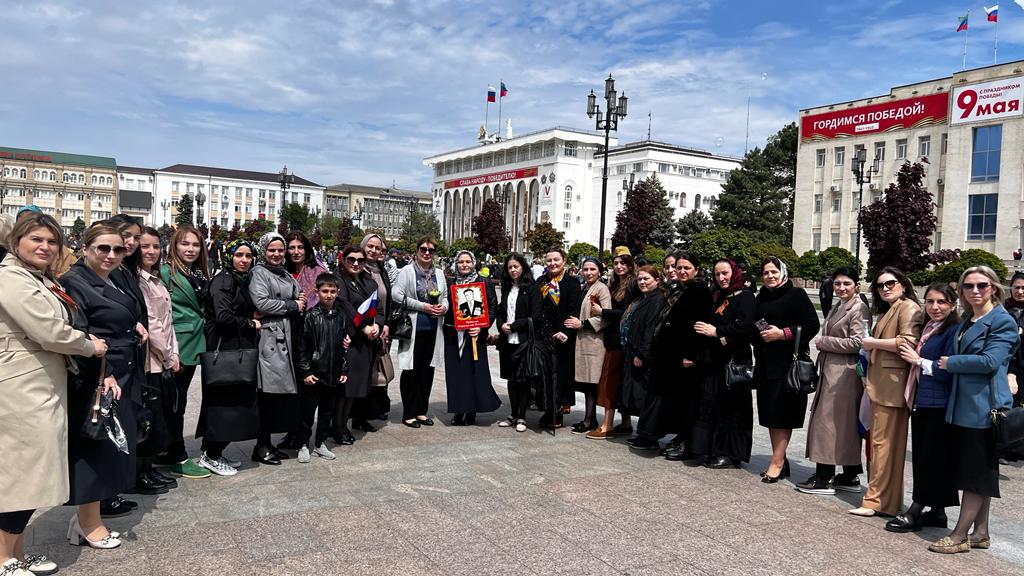 